СОВЕТ НАРОДНЫХ ДЕПУТАТОВВЕРХНЕМАМОНСКОГО СЕЛЬСКОГО ПОСЕЛЕНИЯ ВЕРХНЕМАМОНСКОГО МУНИЦИПАЛЬНОГО РАЙОНАВОРОНЕЖСКОЙ ОБЛАСТИРЕШЕНИЕот «27» апреля 2022 г. №16----------------------------------с. Верхний МамонО внесении изменений и дополнений в решение Совета народных депутатов Верхнемамонского сельского поселения от 29.11.2011 № 33 «Об утверждении Генерального плана Верхнемамонского сельского поселения Верхнемамонского муниципального района Воронежской области»В соответствии с Градостроительным кодексом Российской Федерации, Федеральным законом от 06.10.2003 № 131-ФЗ «Об общих принципах организации местного самоуправления в Российской Федерации», Законом Воронежской области от 13.05.2008 № 25-ОЗ «О регулировании земельных отношений на территории Воронежской области», Уставом Верхнемамонского сельского поселения, с учетом результатов публичных слушанийСовет народных депутатов РЕШИЛ:1. Внести в генеральный план Верхнемамонского сельского поселения Верхнемамонского муниципального района Воронежской области, утвержденный решением Совета народных депутатов Верхнемамонского сельского поселения от 29.11.2011 № 33 изменения и изложить в редакции согласно приложению 1. 2.Настоящее решение вступает в силу с момента опубликования. 3. Контроль за исполнением настоящего решения оставляю за собойГлава Верхнемамонскогосельского поселения                                                                          О.А. Михайлусов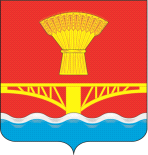 